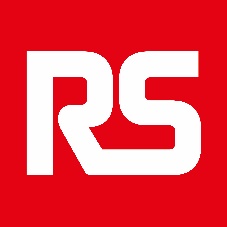 RS Group gründet RS Safety Solutions: Angebot an PSA-Sicherheits- und Hygieneprodukten für Kunden gestärkt und klar ausgerichtet Unternehmen Needlers und Liscombe jetzt unter RS Markendach aktivMünchen, 15. November 2022.  RS, Handelsmarke der RS Group plc (LSE: RS1), ein globaler Omni-Channel Anbieter von Produkt- sowie Servicelösungen, hat RS Safety Solutions als neue Marke innerhalb der RS ​​Group eingeführt. RS Safety Solutions vereint die bestehenden RS Zweige für persönliche Schutzausrüstung (PSA), gebildet durch die britischen Unternehmen von Needlers und Liscombe.Die RS Group erwarb Needlers (Needlers Limited) und Liscombe (John Liscombe Limited) in den Jahren 2020 bzw. 2021. Beide Unternehmen sind innerhalb ihrer Geschäftsfelder führend. Needlers beliefert mit seinen PSA- und Hygieneprodukten hauptsächlich die Lebensmitteltechnik. Liscombe ist im Sektor Industrie aktiv, wo Sicherheit und persönlicher Schutz von entscheidender Bedeutung sind. Mit ihrem neuen gemeinsamen Auftritt bringen die Unternehmen die technische Erfahrung aus 300 Jahren geschäftlicher Aktivität auf diesem Gebiet zusammen. In der neuen Kombination als RS Safety Solutions können die beiden Unternehmen ihre jeweiligen Stärken bestmöglich ausspielen. So werden die Anforderungen an PSA sowie Sicherheits- und Hygieneausrüstung von Kunden in Industrie- und Lebensmittelverarbeitungsmärkten noch besser erfüllt. Die Vereinigung steigert nicht nur das enorme Potenzial, das schon die Vorgänger als Einzelunternehmen hatten, sondern es stärkt auch insgesamt die Position von RS als wichtiger Akteur auf dem PSA-Markt.„Nachdem wir unseren Namen von Electrocomponents in RS Group geändert haben, ist dies der jüngste Schritt auf dem Weg, die verschiedenen Unternehmen der Gruppe in die neue Brand zu überführen“, so Pete Malpas, President EMEA bei RS. „Durch die Vereinigung dieser beiden schnell wachsenden Unternehmen unter dem Dach RS ​​Safety Solutions können wir neuen und bestehenden Kunden aus der Industrie und Lebensmittelverarbeitung ein sehr gutes Angebot an PSA-, Sicherheits- und Hygieneprodukten bieten, hinter dem die RS ​​Group steht.“„Die Einführung von RS Safety Solutions ist ein sehr großer Moment für uns“, kommentiert Mark Day, Managing Director bei RS Safety Solutions. „Unseren bestehenden Kunden macht sie klar, dass unsere zusammengefassten Aktivitäten in diesem Bereich Teil einer renommierten Marke sind. Dies wird dazu beitragen, unsere Produktpalette zu stärken und Kunden im globalen Maßstab anzusprechen.“RSRS ist eine Handelsmarke der RS Group plc, einem führenden globalen Omni-Channel Anbieter von industriellen Produkt- und Servicelösungen, für Entwickler, Konstrukteure, Hersteller und Instandhalter von sicheren und nachhaltigen Industrieanlagen und -betrieben. Wir liefern mehr als 700.000 Industrie- und Elektronikprodukte von über 2.500 führenden Lieferanten und bieten über 1,2 Millionen Industriekunden eine breite Palette von Produkt- und Servicelösungen. Mit Niederlassungen in 32 Ländern bieten wir unser Sortiment über verschiedene Kanäle an und bringen täglich mehr als 60.000 Pakete auf den Weg.Wir unterstützen Kunden über den gesamten Produktlebenszyklus hinweg, sei es durch Innovation und technischen Support in der Entwicklungsphase oder durch die Verkürzung der Markteinführungszeit und Steigerungen der Produktivität bei der Herstellung. Außerdem tragen wir zur Reduzierung der Einkaufskosten sowie zur Optimierung des Lagerbestands in der Wartungsphase bei. Wir bieten unseren Kunden darüber hinaus maßgeschneiderte Produkt- und Serviceangebote, die für den erfolgreichen Betrieb ihres Unternehmens unerlässlich sind und ihnen helfen, Zeit und Ressourcen zu sparen.
RS Group plc ist an der Londoner Börse unter dem Kürzel RS1 notiert. Im vergangenen Geschäftsjahr, das zum 31. März 2022 endete, wies die Gruppe einen Jahresumsatz von 2.554 Millionen Pfund Sterling auf. Pressekontakt:RS Components GmbHFrank BehrensMainzer Landstraße 18060327 Frankfurt am MainTel: +49 (0) 69 5800 14 803E-Mail: frank.behrens@rsgroup.com